ЛОКАЛЬНІ  КРАФТОВІ  ПРОДУКТИ  УКРАЇНИ
www.itscraft.com.ua      FB/INST - itscraftua     
МАГАЗИН:  38066-898-2224, 067-908-2224, info@itscraft.com.ua 
ПАРТНЕРСТВО: 38050-318-1681, partner@itscraft.com.ua
ФОНД:  3095-946-0158,  itscraftua@gmail.com 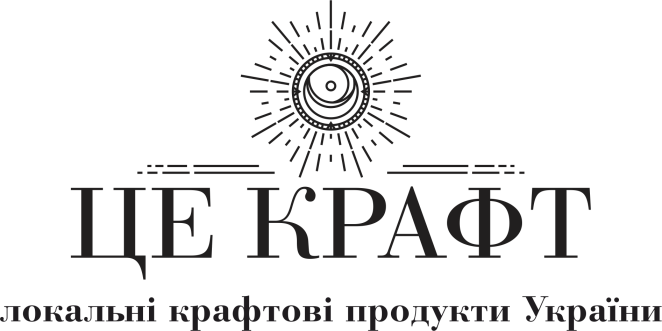 Заявка на конкурс ФОНДУ «ЦЕ КРАФТ»Назва підприємства: Позначте на який вид діяльності даний запит:«Стартап» - створення власної справи – *тільки дофінансування. «Маштабування» - збільшення доданої вартості продукції - впровадження суміжних видів діяльності або поглиблення виробничого циклу (переробка, пакування тощо).Анотація бізнес-плану (до 500 слів)Опишіть, будь ласка, в чому полягає сутність вашого підприємства; яка його місія; в чому новизна та важливість цього бізнесу для суспільства; яку соціальну цінність створює підприємство; хто клієнт даного соціального підприємства; як саме буде відбуватись операційна діяльність; який бекграунд у підприємця (або команди); які ресурси та в якій кількості необхідні для розвитку; як буде вимірюватись ефективність бізнесу.Запропонована бізнес-діяльність (до 500 слів)Будь ласка, стисло поясніть, які товари та/або послуги Ви плануєте надавати в рамках запитуваного займу? Поясніть свій вибір.Команда (до 500 слів)Опишіть у структурованій формі кваліфікацію ключових працівників, яких ви плануєте винайняти для діяльності соціального підприємства в межах наданого запиту. Вкажіть організаційну структуру вашого підприємства. Чи плануєте створювати додаткові робочі місця?Оцінка ринку (до 500 слів)Надайте загальний опис сфери діяльності або індустрії, в якій збирається працювати або вже працює підприємство. Наведіть аналіз ринку. Чи потрібні Вам постачальники? Чи проводили Ви дослідження щодо їхньої наявності, кількості, надійності, цін, тощо? Хто ваші конкуренти? Скільки їх, де вони працюють? Які у них ціни? Чим вони приваблюють клієнтів?Стратегія маркетингу (до 500 слів) Будь ласка поясніть Вашу рекламну стратегію, а також засади Вашої цінової політики (обґрунтування Вашого сегменту). Як Ви можете підтвердити здатність та згоду Ваших потенційних споживачів платити за надані Вами товари та послуги?Фінансовий план (до 500 слів)Будь ласка, поясніть Ваш фінансовий план (джерела інвестицій та головні витрати). Будь ласка, поясніть Ваш прогноз щодо прибутків та витрат, помісячно, щоквартально, на рік. Мають бути зазначені усі статті витрат, а також прибутку із зазначенням ціни за одиницю продукції.  Якою є собівартість Вашого продукту, та як Ви її розраховуєте?План діяльності (до 500 слів)Опишіть план діяльності в межах займу з орієнтовними датами (план закупівлі обладнання, здійснення необхідних робіт з облаштування нових виробничих потужностей, оренда нового приміщення, пошук та найм працівників тощо).Цілі, ключові задачі та результати діяльності підприємства в межах запитуваного займуСформулюйте загальну ціль підприємства в рамках проекту, конкретні задачі для досягнення даної цілі, а також заплановані результати виконання (кількісні або якісні). Ризики для провадження проєктуОпишіть ризики, з якими потенційно може зіштовхнутися ваша команда під час реалізації проекту і план уникнення ризиків.Бюджет діяльності у межах проєктуОпишіть всі заплановані витрати в межах займу у таблиці. Додавайте стільки рядків, скільки вам потрібно. У категорії товарів, котрі плануєте придбати, надайте посилання на них і інтернеті, аби ми могли пересвідчитись і їх ринковій вартості і якості. Якщо для вровадження старту бізнесу або його масштабування ви плануєте власний грошовий внесок, будь ласка зазначте цеКоментарі до бюджетуБюджет має супроводжуватися коментарями до всіх статей.Надайте посилання на ваші сторінки у соціальних мережах та сайт, якщо є:Контактний номер телефону:До листа надайте фото або фото і відео (3-4 шт), котрі можуть ілюструвати ваш проект.Товар/послугаКількість, зазначте одиницю вимірюванняВартість однієї одиниціЗапитувана сумаПосилання/КоментарВсього Всього Всього Всього 